datums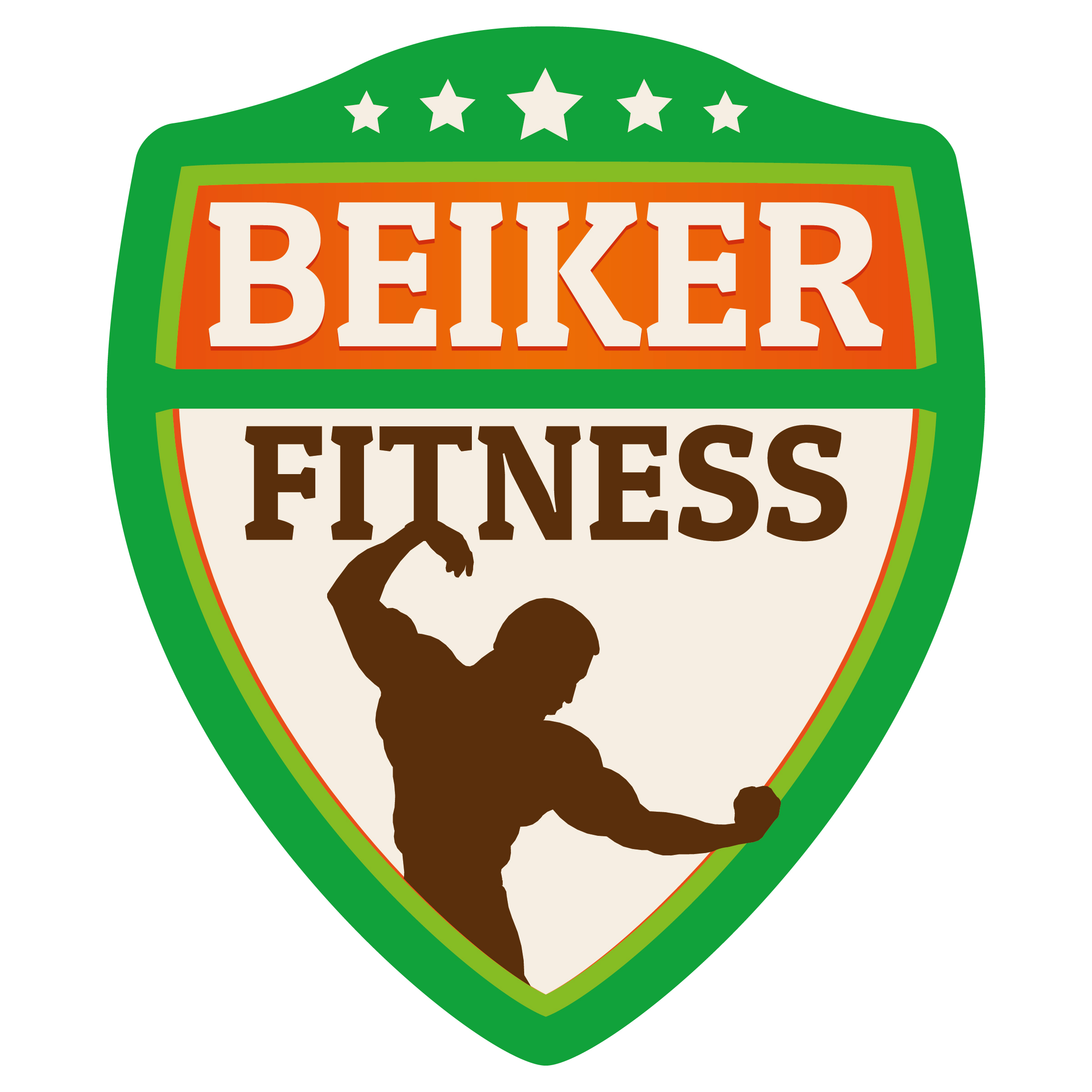 PIRMS PROJEKTAPĒC PROJEKTAPIEZĪMESVĀRDS UZVĀRDSMOB.NRE.PASTSVECUMSSVARS(KG)AUGUMSVIDUKLISGURNIAUGŠSTILBIPLECITRICEPS/BICEPSIKRIKRŪTISĶermeņa masas indeksPAŠAJŪTA UN KOMENTĀRI